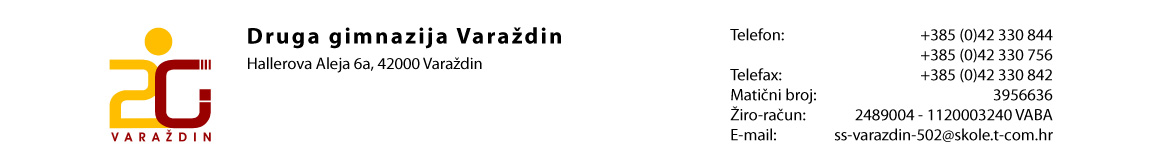 RASPORED NASTAVE ZA 17. SVIBNJA 2013. (petak)3. A1. TZK2. Fizika (uč. 27)3. Informatika (uč. 33)4. Informatika (uč. 33)3. B1. Njemački j. (uč. 19)2. TZK3. Hrvatski j. (uč. 19)4. Hrvatski j. (uč. 19)3. C1. Fizika  (uč. 27)2. Glazbena umj.  (uč. 4)3. TZK4. Vjeronauk  (uč. 24)3. D1. Glazbena umj. (uč. 4)2. TZK3. Fizika  (uč. 27)4. Fizika  (uč. 27)3. E1. Hrvatski j.  (uč. 23)2. Hrvatski j.  (uč. 23)3. Vjeronauk/Etika  (uč. 24/20)4. TZKRavnateljicaZdravka Grđan, prof.